МИНИСТЕРСТВО ОБРАЗОВАНИЯ И НАУКИ РЕСПУБЛИКИ БУРЯТИЯБУРЯТСКИЙ ГОСУДАРСТВЕННЫЙ УНИВЕРСИТЕТ ИМЕНИ ДОРЖИ БАНЗАРОВАБУРЯТСКИЙ НАУЧНЫЙ ЦЕНТР СО РАНБУРЯТСКИЙ РЕСПУБЛИКАНСКИЙ ИНСТИТУТ ОБРАЗОВАТЕЛЬНОЙ ПОЛИТИКИИНФОРМАЦИОННОЕ ПИСЬМО №1Международная научно-практическая конференция,посвященная памяти д.п.н., профессора С.Д. Намсараева"Трансформация регионального образовательного пространства в современных социально-политических условиях"ФГБОУ ВО «Бурятский государственный университет имени Д. Банзарова» приглашает принять участие в Международной научно-практической конференции "Трансформация регионального образовательного пространства в современных социально-политических  условиях", посвященной памяти талантливого ученого,  яркого политического и общественного деятеля, министра образования и науки Республики Бурятия (1989-2008 гг), заслуженного учителя Российской Федерации, доктора педагогических наук, профессора Сергея Дашинимаевича Намсараева.Цель конференции: осмысление профессионального наследия и научно-педагогических идей С. Д. Намсараева в условиях трансформации регионального образовательного пространства, выявление, обобщение и презентация лучших стратегий и технологий деятельности по организации наставничества в системе общего, дополнительного и профессионального образования.В рамках конференции, проводимой в Год педагога и наставника и празднования 100 летнего юбилея Республики Бурятия, предполагается обсудить широкий спектр проблем, соотносимый с творческими и научными интересами ученого:Региональная система непрерывного образования в современных социально-политических условиях: риски и тенденции развития;Педагог, министр, ученый. Воспитание. Наставничество. Управление. Траектории развития (научно-педагогическое и управленческое наследие С.Д. Намсараева);Региональное образовательное пространство: от достижений настоящего к проектированию образа будущего; Модернизация регионального образовательного пространства на основе интегративного взаимодействия образовательных, профессиональных, научных и производственных организаций и предприятий региона;Анализ педагогического потенциала и инновационных процессов в системе подготовки рабочих кадров региона;Обновление содержания образования и педагогических технологий в соответствии с требованиями ФГОС и современными социально- политическими условиями. Воспитание и обучение детей и молодежи в современных условиях: гибкие стратегии, модели и технологии;Управление образовательной организацией и роль руководителя в условиях неопределенности: механизмы, инструменты, ресурсы;Актуальные проблемы профессиональной деятельности молодых педагогов в условиях современных глобальных вызовов: транспрофессионализм и многозадачность.Дата проведения: 19-20 июня 2023 года.    Порядок проведения (во втором инф.письме – программе конференции будут дополнительно обозначены секции, место проведения, ссылки на подключение )Формы взаимодействия участников конференции: очная, дистанционная :выступление с докладом на пленарном заседании (регламент выступления- доклад до 10 минут, обсуждение - до 5 минут); выступление с докладом на секционном заседании (регламент выступления: доклад - до 7 минут, обсуждение- до 5 минут);онлайн участие без выступления. Заочная:предоставление статьи для публикации в материалах конференции. Для участия в конференции приглашаются представители органов управления образованием, руководители и педагоги системы дошкольного, общего, дополнительного, профессионального образования, научные работники, молодые ученые, магистранты, аспиранты, специалисты институтов развития образования субъектов Российской Федерации.Ожидается, что в работе конференции примут участие ученые вузов России, Монголии, Китая и других стран дальнего и ближнего зарубежья, которые сотрудничали с С.Д. Намсараевым, коллеги по управленческому корпусу, представители землячества Агинского Бурятского округа, ученики и последователи педагогических идей ученого.Контактная информация: Адрес: 670034, г. Улан-Удэ, ул. Пушкина, 25, каб. 4209Контактные лица:  Юн-Хай Светлана Александровна, Цыренжапова Чимитханда Нанзатовна, телефон: 8 (3012) 44-94-09, E-mail: pedagogika@bsu.ruПриём заявок для участия – до 10 мая 2023 г. Для регистрации необходимо заполнить анкету по ссылке:  https://forms.gle/pFsgTJH62VPdod4z5По решению Оргкомитета, представленные на конференцию доклады, будут рекомендованы к публикации в рецензируемый научный журнал «Вестник образования. Образование. Личность. Общество». Публикация научных статей, оформленных в соответствии с требованиями соответствующего журнала, будет осуществляться по итогам проведения круглого стола.В рамках конференции планируется проведение курсов повышения квалификации по теме "Трансформация регионального образовательного пространства в современных социально-политических условиях" в объеме 16 часов с выдачей удостоверения установленного образца.Приложение 1УЧЕТНАЯ КАРТОЧКА СЛУШАТЕЛЯ ИНО БГУ                                                          (ФИО писать печатными буквами согласно паспорта)Я,_______________________________________________________________________даю согласие на обработку ФГБОУ ВО «Бурятский государственный университет имени Доржи Банзарова» моих персональных данных (сведений) с целью обеспечения наиболее полного исполнения ФГБОУ ВО «Бурятский государственный университет имени Доржи Банзарова» своих обязанностей и компетенций, определенных Уставом и другими локальными актами, регламентирующими деятельность университета. Обработка персональных данных включает в себя: сбор, запись, систематизацию, накопление, использование, хранение, уточнение, извлечение, передачу, удаление, уничтожение.Персональные данные (информация) включают в себя: фамилию, имя, отчество, пол, дату рождения и место рождения, паспортные данные, адрес регистрации по месту жительства и адрес фактического проживания, номера контактных телефонов, сведения о профессии, место работы, данные документов об образовании. «__ » ______________2023 г. 	Банковские реквизиты (для оплаты 500 руб.) Федеральное государственное бюджетное образовательное учреждение высшего образования "Бурятский государственный университет имени Доржи Банзарова" (ФГБОУ ВО "БГУ")670000, г. Улан-Удэ, ул. Смолина, 24 "а"ИНН 0323085259 КПП 032601001Управление Федерального казначейства по Республике Бурятия (ФГБОУ ВО «БГУ», л/с 20026X19150)Расчетный счет УФК по РБ № 03214643000000010200Банк: Отделение – НБ Республика Бурятия Банка России//УФК по Республике Бурятия г.Улан-УдэБИК 018142016ЕКС 40102810545370000068ОГРН 1020300970106 ОКПО 42760089 ОКВЭД 85.22 ОКТМО 81701000В назначении платежа обязательно указывать:КБК 00000000000000000130За курсы ИНО Институт непрерывного образования, название курсов, ФИО полностью
+ новые Перед УДК отдельной строкой слева указывают тип статьи, например: Научная статья, Обзорная статья, Краткое сообщение, Рецензия и т. д.Электронный адрес автора приводят без слова «е-mail». Перед аннотацией приводят слово «Аннотация» («Abstract»). Сведения о благодарности организациям или учреждениям научным руководителям и другим лицам, оказавшим помощь в подготовке статьи, предшествовать словом «Благодарности» («Aсknowledgments»).В конце статьи дать следующую информацию о датах:Статья поступила в редакцию ……; одобрена после рецензирования ……; принята к публикации …..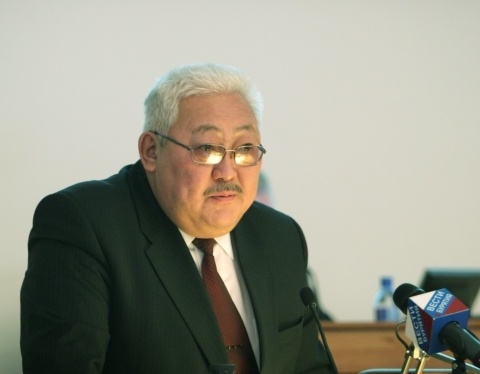 Сергей Дашинимаевич Намсараев (1953- 2019) - видный политический и общественный деятель, ученый, министр образования и науки Республики Бурятия (1989-2008 гг.)заслуженный учитель Российской Федерации, заслуженный работник образования Республики Бурятия и Агинского бурятского автономного округа, кавалер ордена Почета, лауреат государственной премии Бурятии в области науки и техники, доктор педагогических наук, профессор, действительный член Российской академии социальных наук и Международной академии информатизации.Сергей ДашинимаевичНамсараев родился 19 июня 1953 года на станции ХадабулакОловянинского района Читинской области в многодетной семье крестьянина.  Трудовую деятельность начал школьным учителем химии и биологии в селе Кункур Агинского Бурятского автономного округа еще до поступления в педагогический институт. После окончания в 1975 году физико-математического факультета Бурятского государственного педагогического института им. Д. Банзарова по специальности «учитель физики» он, как один из лучших выпускников, был оставлен для работы на кафедре педагогики. После службы в армии работал в БГПИ, учился в аспирантуре Научно-исследовательского института общей педагогики Академии педагогических наук СССР. В 1983 году защитил кандидатскую диссертацию по проблемам политехнического образования, работал старшим преподавателем, доцентом, заведующим кафедрой, деканом индустриально-педагогического факультета БГПИ. В феврале 1989 года Сергей Дашинимаевич становится консультантом Бурятского обкома КПСС по вопросам образования и науки, а в сентябре 1989-го назначается министром народного образования Бурятской АССР.С 1989 года по 2008 год — министр образования и науки Республики Бурятия. За годы работы министром образования, он сумел со своей командой не только выстоять в 90-е годы, но и превратить систему образования республики в одну из самых стабильных отраслей социальной сферы. Под руководством Сергея Дашинимаевича Намсараева развитие научно-образовательного комплекса Республики Бурятия достигло значительных успехов: оптимизировались его структура и содержание, повысилась эффективность работы всех видов и типов учреждений; создана и интенсивно развивается национально-региональная система образования на основе интеграции науки и образования, внедрения в образовательный процесс инноваций, прогрессивных технологий, культурно-образовательных инициатив педагогических коллективов. Система образования республики активно включилась в национальный проект «Образование», в комплексные социально-педагогические эксперименты, которые позволили привлечь в республику серьезные финансовые средства для обновления материально- технической базы школ.С.Д. Намсараев является автором более 70 научных и научно-методических трудов, руководителем ряда издательских проектов, членом диссертационных советов по защите докторских и кандидатских диссертаций, под его руководством подготовлены к защите две докторские и десять кандидатских диссертаций.С.Д. Намсараев возглавлял лабораторию кафедры научных основ управления образованием Бурятского государственного университета, консультировал научно-методическую работу Бурятского института повышения квалификации работников образования, активно и плодотворно трудился на посту заместителя председателя Совета по науке, технологиям и образованию при Президенте Республики Бурятия, являлся членом президиума Бурятского научного центра СО РАН, правительственных комиссий по присуждению Государственных премий Республики Бурятия в области науки и техники, премии им. акад. П.Р. Атутова. При его поддержке учреждены именные стипендии выдающимся учёным Бурятии.Огромный вклад внесен Сергеем Дашинимаевичем в развитие российско-монгольской дружбы и сотрудничества в рамках популяризации русского языка, продвижения российского образования и достижений российской науки в Монголии. Благодаря его инициативе и поддержке в 1994 г. создана и успешно работает Совместная Монголо-Российская школа в г.Улан-Батор. Он оказывал содействие в деятельности филиала Российского Экономического университета им. Г.В.Плеханова (г.Москва), при его поддержке функционировали в г. Улан-Баторе филиалы Бурятского государственного университета и Восточно-Сибирского государственного технологического университета.За особый вклад в развитии дружественных связей двух стран С.Д.Намсараев был удостоен заслуженных наград Монголии, в том числе, медали «Найрамдал». 	Сергей Дашинимаевич являлся известным общественным деятелем. Он занимал ответственный пост заместителя секретаря Политсовета Бурятской региональной организации партии «Единая Россия», являлся председателем совета Ассамблеи народов Бурятии, членом Президиума Всебурятского центра развития культуры, председателем республиканского совета ФСО «Юность России», президентом Федерации настольного тенниса Республики Бурятия.ФамилияИмяОтчествоДата рождения:Место рождения:Данные паспорта: Серия                         НомерДанные паспорта: Кем выдан______________________________________________________________________________________Дата выдачи____________________________________Код подразделения_______________________________СНИЛСАдрес регистрации:Место работы:Должность:Образование:Название ВУЗа/ССУЗа (по диплому о высшем/средне-профессиональном образовании):Специальность обучения (по диплому о высшем/средне-профессиональном образовании):Реквизиты документа, подтверждающего уровень образования Серия_______________Номер______________________Дата выдачи____________________________________Регистр. № _____________________________________Фамилия в дипломе_____________________________Мобильный телефонe-mailНаименование курсов"Трансформация регионального образовательного пространства в современных социально-политических  условиях"Сроки обучения:19-20 июня 2023Количество часов (не обязательно)16 часовТребования к оформлению статей, представляемыхв «Вестник Бурятского государственного университета»Требования к оформлению статей, представляемыхв «Вестник Бурятского государственного университета»Общие требованияУДК (в левом верхнем углу).Название статьи (на русском языке) полужирным шрифтом заглавными буквами с выравниванием по центру. Информация об авторе: ФИО (полностью), ученая степень, ученое звание, место работы, должность, адрес электронной почты на русском языке (полужирным шрифтом строчными буквами) с выравниванием по ширине.Аннотация - от 100 до 250 слов (на русском языке).Ключевые слова  – от 3 до 8 слов или словосочетаний (на русском языке).Основной текст статьи, содержащий разделы: введение, постановка проблемы, цель статьи, обзор научной литературы по проблеме, методология и методы исследования, результаты исследования, обсуждение, заключение (выводы в соответствии с целью статьи, авторский вклад).Список литературы (на русском языке) в соответствии с ГОСТ 7.5-2008.Название статьи, аннотация, ключевые слова, информация об авторе (на английском языке строчными буквами). Параметры страницыФормат А4. Поля: правое - 15 мм, левое - 25 мм, верхнее и нижнее - 20 мм.Форматирование основного текстаС нумерацией страниц. Абзацный отступ - 5 мм. Интервал - полуторный.Гарнитура шрифтаTimes New Roman, размер кегля - 14 пт. Список литературы и аннотация - 12 пт.Объем статьи (ориентировочно)Краткие сообщения - до 3 с., статьи на соискание ученой степени кандидата наук - 8-12 с., на соискание ученой степени доктора наук - 10-16 с. Название статьи должно содержать не более 10 слов.Основное содержание Основное содержание должно включать следующие разделы: 1.Введение в проблему (Introduction); 2. Цель и методы исследования (Purpose of the Study and Research Methods); 3.Результаты исследования и их обсуждение (Results and discussion);4.Заключение (Conclusion) 5. Признательность,  благодарность (на средства какого фонда или гранта публикуется статья) (Acknowledgment); 6.Список использованной литературы (References).